Выкопировка из карты градостроительного зонирования Кааламского поселения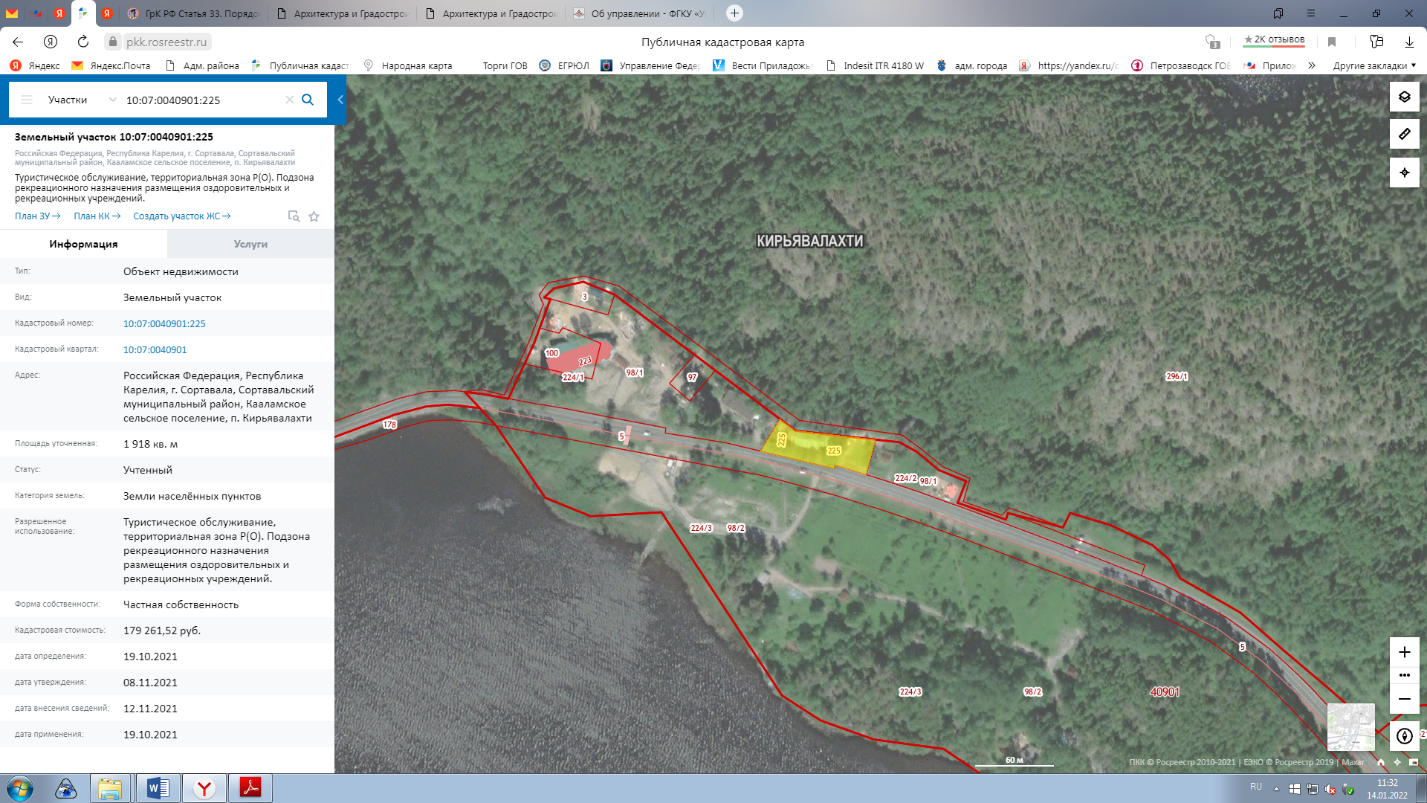 Выкопировка из карты градостроительного зонирования п. Кирьявалахти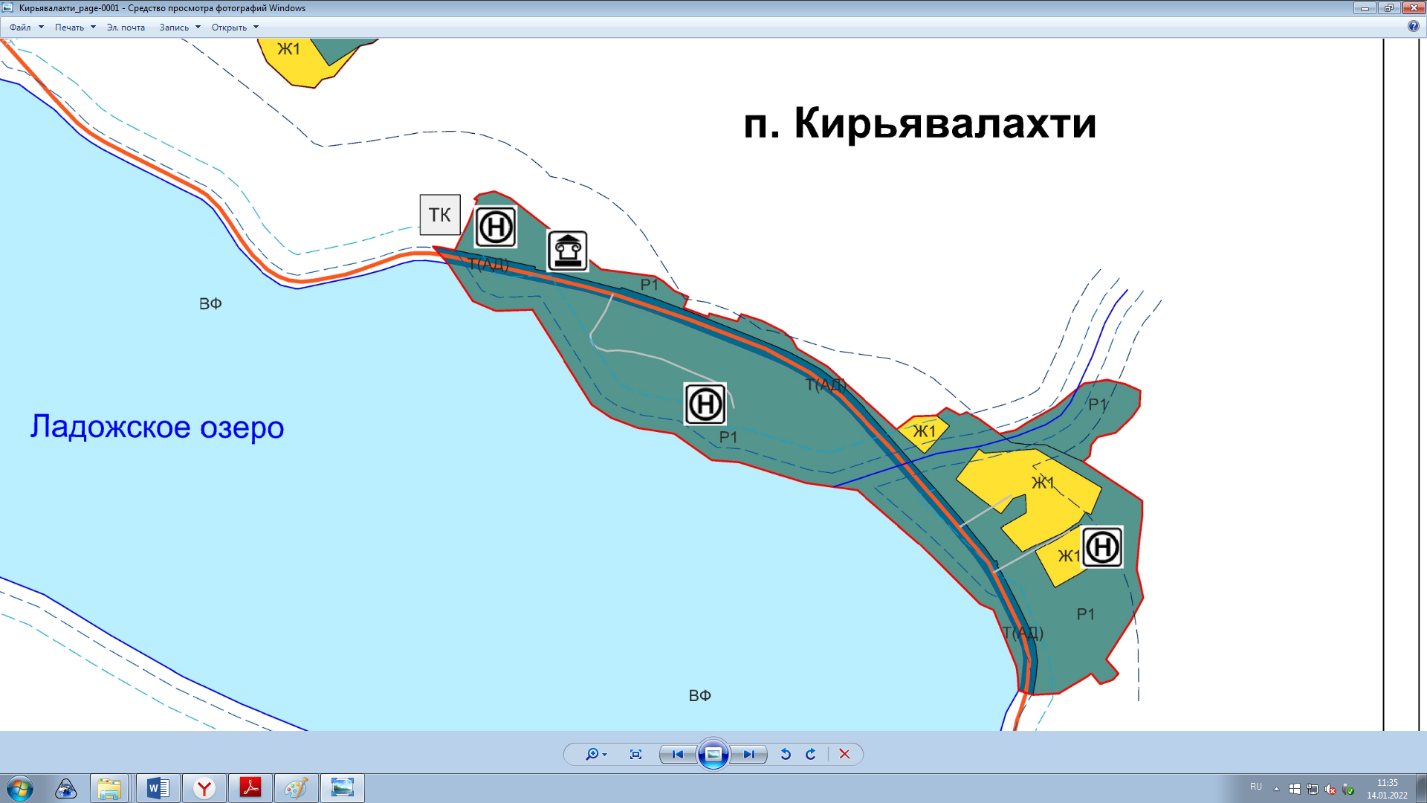 